Об организации и проведении смотра-конкурса ко Дню охраны объектов культурного наследия Краснодарского края в Старонижестеблиевском сельском поселенииКрасноармейского районаРуководствуясь Федеральным законом от 6 октября 2003 года № 131-ФЗ «Об общих принципах организации местного самоуправления в Российской Федерации», в соответствии с Законом Краснодарского края                                      от 23 июля 2015 года № 3223-КЗ «Об объектах культурного наследия (памятниках истории и культуры) народов Российской Федерации, Уставом Старонижестеблиевского сельского поселения Красноармейского района,                                             п о с т а н о в л я ю:1. Утвердить Положение об организации и проведении смотра-конкурса ко Дню охраны объектов культурного наследия Краснодарского края в Старонижестеблиевском сельском поселении Красноармейского района (приложение).2. Общему отделу администрации Старонижестеблиевского сельского поселения Красноармейского района (Дягилевой Н.Ю.) разместить настоящее постановление на официальном сайте администрации Старонижестеблиевского сельского поселения Красноармейского района в информационно-телекоммуникационной сети «Интернет».3. Контроль за выполнением настоящего постановления возложить на заместителя главы Старонижестеблиевского сельского поселения Красноармейского района Черепанову Е.Е.4. Постановление вступает в силу со дня его обнародования.Глава Старонижестеблиевскогосельского поселения Красноармейского района							      В.В. НовакПриложениеУТВЕРЖДЕНОпостановлением администрацииСтаронижестеблиевского сельского поселенияКрасноармейского районаот _____________ 2022 года № ___ПОЛОЖЕНИЕоб организации и проведении смотра-конкурса ко Дню охраны объектов культурного наследия Краснодарского края в Старонижестеблиевском сельском поселении Красноармейского района1. Общие положенияНастоящее Положение определяет порядок и условия проведения смотра-конкурса на организацию, обеспечившую лучший результат просветительской работы по популяризации объектов культурного наследия Краснодарского края в Старонижестеблиевском сельском поселении Красноармейского района, приуроченного ко Дню охраны объектов культурного наследия Краснодарского края (далее - смотр-конкурс), а также порядок и условия поощрения победителей смотра-конкурса.2. Организаторы смотра-конкурсаОрганизатором смотра-конкурса является администрация Старонижестеблиевского сельского поселения Красноармейского района.3. Цели и задачи смотра-конкурсаЦелями и задачами конкурса являются:1) воспитание у населения Старонижестеблиевского сельского поселения Красноармейского района уважения к историческому прошлому и традициям Кубани;2) привлечение внимания широкой общественности к вопросам сохранения и популяризации объектов культурного наследия Краснодарского края;- пропаганда деятельности общественных организаций и учреждений различной ведомственной принадлежности Старонижестеблиевского сельского поселения Красноармейского района по популяризации объектов культурного наследия Краснодарского края;3) развитие межотраслевого сотрудничества.4. Порядок и условия проведения смотра-конкурса4.1. Смотр-конкурс проводится в три этапа:4.1.1. Первый этап включает проведение организациями-участниками смотра-конкурса работы по популяризации объектов культурного наследия 2Краснодарского края, расположенных на территории Старонижестеблиевского сельского поселения Красноармейского района, с использованием разнообразных форм (культурно-массовые, просветительские мероприятия, тематические уроки и классные часы, экскурсии, выставки декоративно-прикладного творчества, изобразительного и фотоискусства, тематические видеосюжеты, фильмы, электронные презентации, телепередачи, информационные сюжеты, публикации в средствах массовой информации и прочее), в соответствии с направлениями своей деятельности.4.1.2. На втором этапе организации-участники формируют папки с материалами о проведённой работе в рамках смотра-конкурса и представляют их в администрацию Старонижестеблиевского сельского поселения Красноармейского района для предварительного изучения.Данные папки должны содержать следующие материалы:текстовый и электронный отчёты о проведённых мероприятиях в рамках смотра-конкурса (осветить не менее 5 мероприятий);сценарные планы или планы проведения 5 мероприятий на бумажном и электронном носителях информации (в зависимости от формы проведения мероприятия);фото-отчёты не менее чем по 5 мероприятиям (не менее 2 распечатанных фотографий и 2 фотографий на электронном носителе информации по каждому мероприятию);информацию о проведении мероприятий, размещенную в электронных и печатных средствах массовой информации;видеоматериалы на электронном носителе информации в формате DVD по итогам проведения смотра-конкурса.4.1.3. На третьем этапе проводится заседание организационного комитета по вопросу подведения итогов смотра-конкурса.4.2. Администрация Старонижестеблиевского сельского поселения Красноармейского района после предварительного изучения представленных организациями-участниками материалов  направляет в организационный комитет  аналитические справки по итогам проведения смотра-конкурса и вносит предложения по кандидатурам победителей.4.3. Организационный комитет смотра-конкурса на заседании рассматривает представленные материалы и определяет победителей.Победители смотра-конкурса определяются по следующим номинациям:1) лучшая общественная организация;2) лучшее молодёжное общественное объединение;3) лучшее образовательное учреждение среднего (полного) общего образования;4) лучшее образовательное учреждение дополнительного образования;5) лучшее учреждение культуры;6) лучшее средство массовой информации.5. Критерии оценки5.1. Представленные организациями-участниками смотра-конкурса материалы оцениваются по следующим критериям:35.1.1. При оценке культурно-массовых, просветительских мероприятий, тематических уроков и классных часов, экскурсий, выставок декоративно-прикладного творчества, изобразительного и фотоискусства:1) соответствие тематической направленности;2) актуальность;3) оригинальность подачи материала, разнообразие форм проведения мероприятий;4) художественный уровень исполнения и оформления работ (для выставочных мероприятий).5.1.2. При оценке тематических видеосюжетов, фильмов, электронных презентаций:1) соответствие тематической направленности;2) художественный уровень;3) режиссёрское решение;4) актуальность.5.1.3. При оценке материалов средств массовой информации:1) соответствие тематической направленности;2) актуальность;3) оригинальность подачи материала.Раздел 6. Награждение победителей смотра-конкурсаПобедителям смотра-конкурса в торжественной обстановке вручаются дипломы (почетные грамоты), памятные сувениры (подарки) администрации Старонижестеблиевского сельского поселения Красноармейского района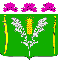 АДМИНИСТРАЦИЯСТАРОНИЖЕСТЕБЛИЕВСКОГО СЕЛЬСКОГО ПОСЕЛЕНИЯ КРАСНОАРМЕЙСКОГО РАЙОНАПОСТАНОВЛЕНИЕАДМИНИСТРАЦИЯСТАРОНИЖЕСТЕБЛИЕВСКОГО СЕЛЬСКОГО ПОСЕЛЕНИЯ КРАСНОАРМЕЙСКОГО РАЙОНАПОСТАНОВЛЕНИЕ«__21____»__11___2022 г.№ ___203______станица Старонижестеблиевскаястаница СтаронижестеблиевскаяГлавный специалист общего отделаадминистрации Старонижестеблиевскогосельского поселения 	Красноармейского района                Н.Ю. Дягилева